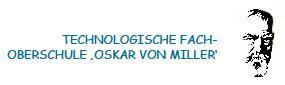 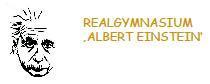 UNTERRICHTSVERLEGUNGENSCHULJAHR 2023-2024(zum Ausgleich aufgrund der Einführung der 35. Schulwoche u.a.)PS: Die Klassen, die am Dienstag oder Donnerstag Vormittag 6 Stunden Unterricht haben: Bei der Verlegung des Nachmittagsunterrichts auf den Vormittag beginnt für sie der Unterricht in der 2. Stunde.Der Direktor	Meran, 01.09.2023DatumUnterricht fällt ausAnmerkung 1Anmerkung 2BerechnungDonnerstag, 07. SeptemberKein NachmittagsunterrichtUnterricht fällt aus- 1 Donnerstag NMDonnerstag, 07. DezemberPädagogischer TagUnterricht fällt ausDienstag, 09. JännerAm Vormittag nur der Unterricht des Dienstag NachmittagDiU-Verlegung - 1 Dienstag VMFreitag, 12. JännerUnterricht laut Donnerstag Nachmittag, 11. JännerDoU-Verlegung- 1 Freitag VMDonnerstag, 11. Jänner  Kein NachmittagsunterrichtU-Verlegung (Bewertungskonferenzen)Donnerstag,18. JännerRG, kein Nachmittagsunterricht RG U-Verlegung auf 19.01.Freitag, 19. JännerRG Nachmittagsunterricht(vom 18. Jänner)RG, Unterricht vom 18.01. NachmittagTag der Offenen Tür, RGDonnerstag, 08. FebruarUnterricht endet um 10:20 UhrVerkürzter UnterrichtUnsinniger DonnerstagDienstag, 26. MärzKein Nachmittagsunterricht U-VerlegungMittwoch, 27. MärzUnterricht laut Dienstag Nachmittag, 26. MärzDiU-Verlegung-1 Mittwoch VMDienstag, 30. AprilKein NachmittagsunterrichtUnterricht fällt aus-1 Dienstag NMMontag, 03. JuniUnterricht laut Dienstag Nachmittag, 04. JuniDiU-Verlegung- 1 Montag VMDienstag, 04. JuniKein NachmittagsunterrichtU-VerlegungDonnerstag, 06. JuniKein NachmittagsunterrichtBewertungskonferenzDienstag, 11. JuniKein NachmittagsunterrichtBewertungskonferenzDonnerstag, 13. Juni Am Vormittag nur der Unterricht des Donnerstag NachmittagDoU-Verlegung-1 Donnerstag VMFreitag, 14. JuniLetzter SchultagVerkürzter Unterricht